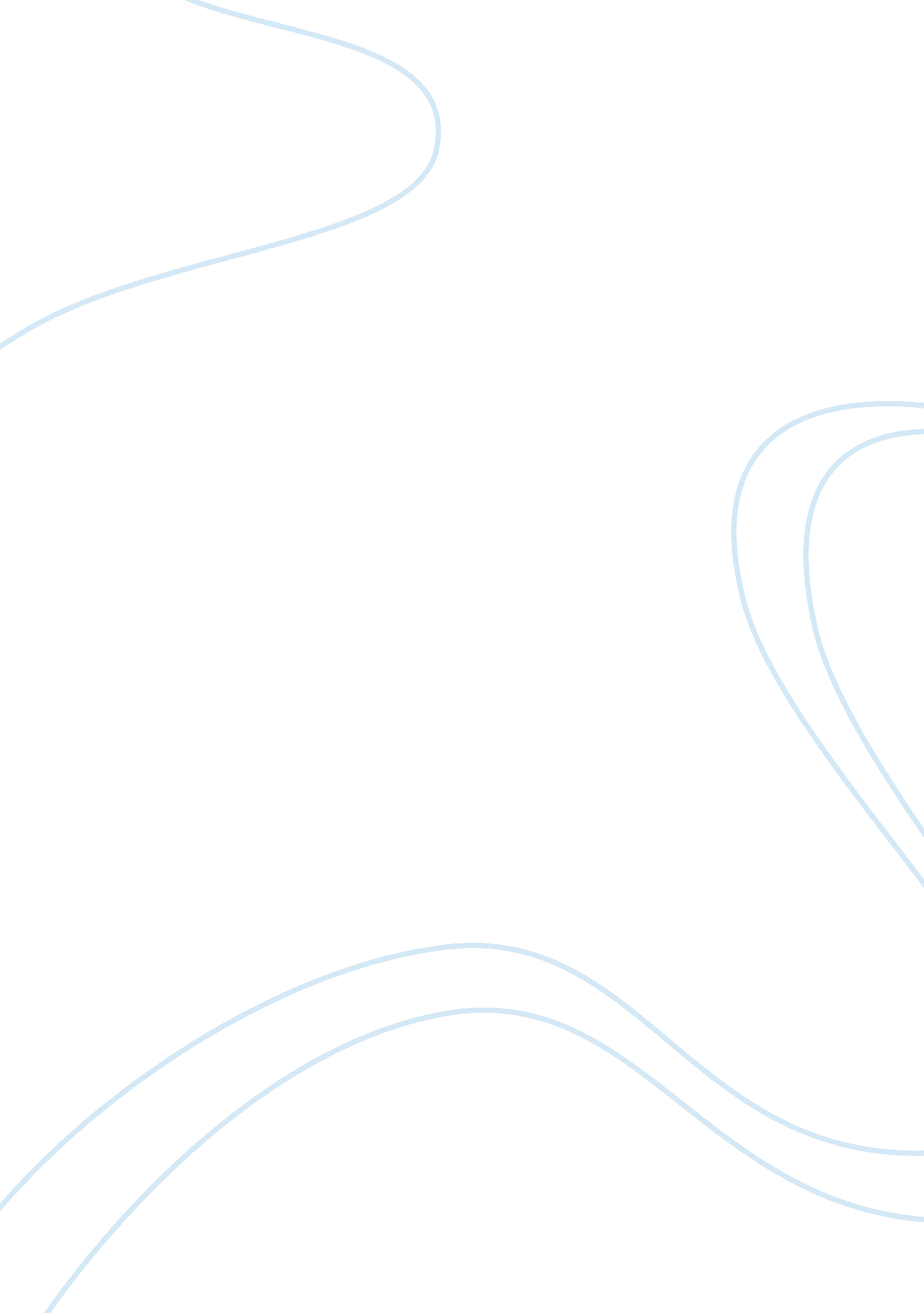 Business situation shashankshankhapalBusiness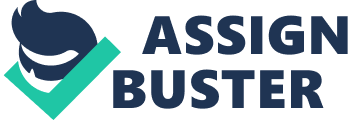 These impacts were trong to the point that for quite a while I reluctantly utilized both sites till I acknowledged others had quit utilizing Orkut. It was troublesome around then for Orkut's faithful client base to change to Facebook and abandon all the photographs, scraps and testimonials. unfortunately, Orkut had passed on. Are there more obvious reasons why Orkut lost? 1) Better item quality: When Facebook was propelled; It presented gimmicks that made it more " social" than Orkut. The Wall and the News Feed pecullarltles made Individuals get to the site all the more every now and again nd for more time ps. These peculiarities additionally gave clients of various approaches to interface with their companion base contrasted with Orkut where you could just write in individuals' Scrapbooks 2) Growth as a stage: While Facebook opened up its site to designers; Orkut worked in its storehouse. 3) Security and spam: Orkut confronted an immense issue regarding security. The profiles were hacked effectively and Orkut did little to stop it. There were likewise issues in regards to spam and development of groups that gave obscene substance. These issues were not difficult to show up for Orkut, notwithstanding, there was practically zero activity from Orkut to stop It. Despite the fact that Orkut was a piece ofGoogle, It never felt like a Google Item. One would have anticipated that It would be on the front line of development; on the other hand, despite what might be expected, it was attempting to emulate Facebook In peculiarities as well as In look and feel. This can be ascribed to the way that Google was never dedicated to Orkut and was creating Google* as an afterthought. 